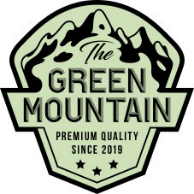 NULL Jodeln – ÄCHT Dreivierteltakt - Der Wiener Vegan Ball ist zurück THE GREEN MOUNTAIN sorgt am 19. 1.2024 für vegane Premiumqualität und gutes Klima. Am und rund um das Wiener Tanzparkett.Schwungvolle Musik, stilvolles Ambiente und pflanzliche Genüsse. Der legendäre Wiener Vegan Ball ist zurück.  Am 19.01.2024 wird im Hilton Vienna Park beim Stadtpark gefeiert. Kulinarisch können sich die Gäste auf ein exklusives Gala-Dinner von Hilton Executive Chef Ademir Husagic und Gast-Chefkoch Luca Sordi aus Italien freuen. Die gemeinsamen Genussmomente führen auch zur Manufaktur THE GREEN MOUNTAIN, die beim Wiener Vegan Ball für die perfekte bewusste Ernährung sorgen wird. Zusätzlich gibt es beim Revival des Wiener Vegan Ball Snacks und Cocktails, Live-Acts sowie abwechslungsreiche Musik auf zwei Floors. Und hoffentlich kaum die Feststellung: "Entschuldigen Sie, Sie stehen auf meinem Abendkleid."Gutes Klima am TischKlar. Auch für den Wiener Vegan Ball gilt: Vegan muss man als Gast selbstverständlich nicht zwingend sein: Jede Person, die gerne das Tanzbein schwingt und köstlich speisen will, ist bei diesem Ball bestens aufgehoben. „Die Zukunft liegt in unseren Händen – und auf unseren Tellern. Gemeinsam möchten wir die Tradition des Wiener Vegan Balls weiterentwickeln, um Innovation, gesellschaftlichen Wandel und den Respekt vor allen Lebewesen zu feiern. Ganz im Sinne einer neuen Ära der Jugendlichkeit, zukunftsweisenden Ethik und Verantwortung.  THE GREEN MOUNTAIN ist gerne immer dann mit dabei, wenn ethisches Handeln und nachhaltiges Unternehmertum Hand in Hand gehen können“, betonte Werner Ott, als THE GREEN MOUNTAIN Geschäftsführer,Bunt, richtig abwechslungsreich und ÄCHT guat - Alles WalzerDie Organisatoren des Wiener Vegan Ball sorgen am 19.1.2024 für garantiert pflanzliche Küche auf höchstem Niveau. Nach der feierlichen Eröffnung des Balls erwartet die Gäste mitreissende Tanzmusik von den „Wanna Dance?“-DJs im Ballsaal mit grosszügigem Tanzparkett und im Clubbingsaal kann bis in die Nacht hineingetanzt werden. Als besonderes Highlight können sich die Gäste auf einen Live-Auftritt von Musical-Star Stefanie Mayer, die dem österreichischen Publikum vor allem durch ihre Starmania-Performance von 2021 bekannt ist, freuen. Dieser Auftritt wird durch „Climate Aid United“ ermöglicht, der weltweit ersten Mind-Change-Bewegung mit Fokus auf Musik und Unterhaltung, um Menschen, Institutionen, Organisationen, Wirtschaft und Politik für den Klimaschutz zusammenzubringen.  Natürlich darf auch die traditionelle Mitternachtsquadrille nicht fehlen. Alle DJs verzichten ausserdem auf ihr Honorar und der Erlös kommt zu 100 % dem gemeinnützigen Projekt Vegucation (einem Bildungsprojekt in berufsbildenden Schulen) zugute.  Der Veganuary kommt… Geben wir dem Veganuary eine ChanceDas exklusive Event stellt einen der Höhepunkte der THE GREEN MOUNTAIN Veganuary-Kampagne dar. Die vegane Manufaktur macht gerne Lust auf vegan und bietet den Kunden eine riesige Auswahl an Fleischalternative. Ob Kebab, Fleischkäse, Burger, Steak, Schnitzel oder Filet – mit THE GREEN MOUNTAIN gibt es die Abwechslung auf den Teller, ohne Abstriche zu machen. Die feinen Aromen, ein authentischer Biss und ein Geschmack, der dem tierischen Original in nichts nachsteht, begeistern einfach alle. Klingt gut? Ist auch ÄCHT ein Genuss! Und gibt`s nicht nur im Veganuay 2024.Download Fotos: http://www.veganball.at/presse/Tickets: 
https://shop.eventjet.at/veganevents/event/9edf6c88-4d3b-480b-96ed-5915c69ead11Medienkontakt The Green Mountain Markus Amann Tel. +41 58 895 95 72 markus@thegreenmountain.chAlle weiteren Informationen zu The Green Mountain: www.thegreenmountain.chInfos zum Ball: 
www.wienerveganball.atZahlen zur Verbreitung der veganen Lebensweise: 
www.vegan.at/zahlenInfos zu Veganuary in Österreich: 
www.vegan.at/veganuaryGemeinnütziges Projekt Vegucation:
www.vegucation.at